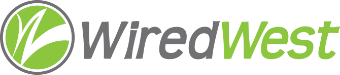 WiredWest Executive Committee Meeting AgendaDate / time: Wednesday, July 5, 2017 6:00 PMLocation / address: Hampshire Council of Governments, 99 Main Street, Northampton, MAApprove minutes of previous meeting – June 21Regional Broadband Solution  Review June 24 BoD meetingMBI/EOHED updateCommittee UpdatesReview other ongoing work, including meetings, conference callsOther business which could not be reasonably foreseen within 48 hours of meetingSet next EC meeting